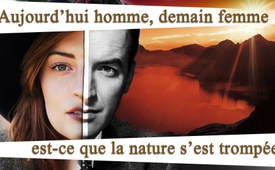 Aujourd’hui homme, demain femme – est-ce que la nature s’est trompée ?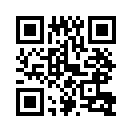 La féministe américaine Judith Butler a affirmé : « Les hommes et les femmes ça n’existe pas, le sexe est une invention culturelle, pas une nature. »La féministe américaine Judith Butler a affirmé : « Les hommes et les femmes ça n’existe pas, le sexe est une invention culturelle, pas une nature. » On peut choisir d’être un homme ou une femme et même changer de genre : aujourd’hui homme, demain femme. Avec sa déclaration, la féministe radicale a posé la première pierre de l’idéologie du genre, dont le contenu est ignoré par 93% des personnes interrogées dans un sondage récent. Depuis toujours le mariage entre un homme et une femme constitue la base de la famille et de la société et assure la pérennité de notre race humaine. Des réalités données par la nature, comme le sexe génétiquement déterminé à l’avance, ne peuvent pas être niées sans causer de dommage. Le feu reste toujours très dangereux, tout comme une mauvaise mise en pratique du mariage. 
Elfriede Hablé, musicienne autrichienne auteur d’aphorismes a constaté à ce sujet : « Ce n’est pas le monde qui fait ces êtres humains, mais ces êtres humains qui font le monde. »de be.Sources:www.kla.tv/10292
www.kla.tv/7710Cela pourrait aussi vous intéresser:---Kla.TV – Des nouvelles alternatives... libres – indépendantes – non censurées...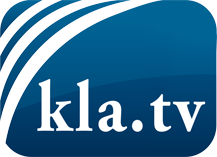 ce que les médias ne devraient pas dissimuler...peu entendu, du peuple pour le peuple...des informations régulières sur www.kla.tv/frÇa vaut la peine de rester avec nous! Vous pouvez vous abonner gratuitement à notre newsletter: www.kla.tv/abo-frAvis de sécurité:Les contre voix sont malheureusement de plus en plus censurées et réprimées. Tant que nous ne nous orientons pas en fonction des intérêts et des idéologies de la système presse, nous devons toujours nous attendre à ce que des prétextes soient recherchés pour bloquer ou supprimer Kla.TV.Alors mettez-vous dès aujourd’hui en réseau en dehors d’internet!
Cliquez ici: www.kla.tv/vernetzung&lang=frLicence:    Licence Creative Commons avec attribution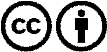 Il est permis de diffuser et d’utiliser notre matériel avec l’attribution! Toutefois, le matériel ne peut pas être utilisé hors contexte.
Cependant pour les institutions financées avec la redevance audio-visuelle, ceci n’est autorisé qu’avec notre accord. Des infractions peuvent entraîner des poursuites.